別記第１号様式（第３条関係）公文書開示請求書　　　石狩市長　　　　　様住所　　　　　　　　　　　　　　　　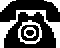 氏名　　　　　　　　　　　　　　　　（法人その他の団体にあっては、名称、事務所　　
又は事業所の所在地及び代表者の氏名）　　　　　　　石狩市情報公開条例第７条の規定により、次のとおり公文書の開示を請求します。　（注）１　(１)～(３)について記入してください。なお、不開示情報であっても開示を必要とする公益上の特別の理由があるときは、開示されることがあります。このような特別の理由があると考える場合は、(４)にその理由を記入してください。　　　　２　該当する□欄にチェックしてください。　　　　３　公文書の内容は、具体的に記入してください。　　　　４　※印の欄には、記入しないでください。(１)請求日年　　　　　月　　　　　日年　　　　　月　　　　　日(２)請求する公文書の件名又は内容(３)公文書の開示
の区分□閲覧　□視聴　□写しの交付（送付希望　有・無）□閲覧　□視聴　□写しの交付（送付希望　有・無）(４)参考事項※主管課　　　　　　部　　　　　　課　電話※受付日※備考